«Посадка лука»     Цель: вызвать у детей познавательный интерес к посадке лука для выращивания на перо в комнатных условиях, о пользе лука.     Задачи:Образовательныеформирование представления об основных потребностях лука, условиях, которые необходимы для его роста (вода, земля, свет, тепло).закрепление представления о репчатом луке, особенностях внешнего строения, находить «донце» с корнями и верхушку.формирование у детей трудовых навыков и умения посадки луковиц (поместить в лунку, крепко нажать и присыпать землёй и полить); способствование интереса к пользе лука.Развивающиеразвитие внимания, памяти, логического мышления, наблюдательностиумение слышать педагога, повторять за ним определенные действияВоспитательныевоспитывать уважение к труду и бережного отношения к его результатам.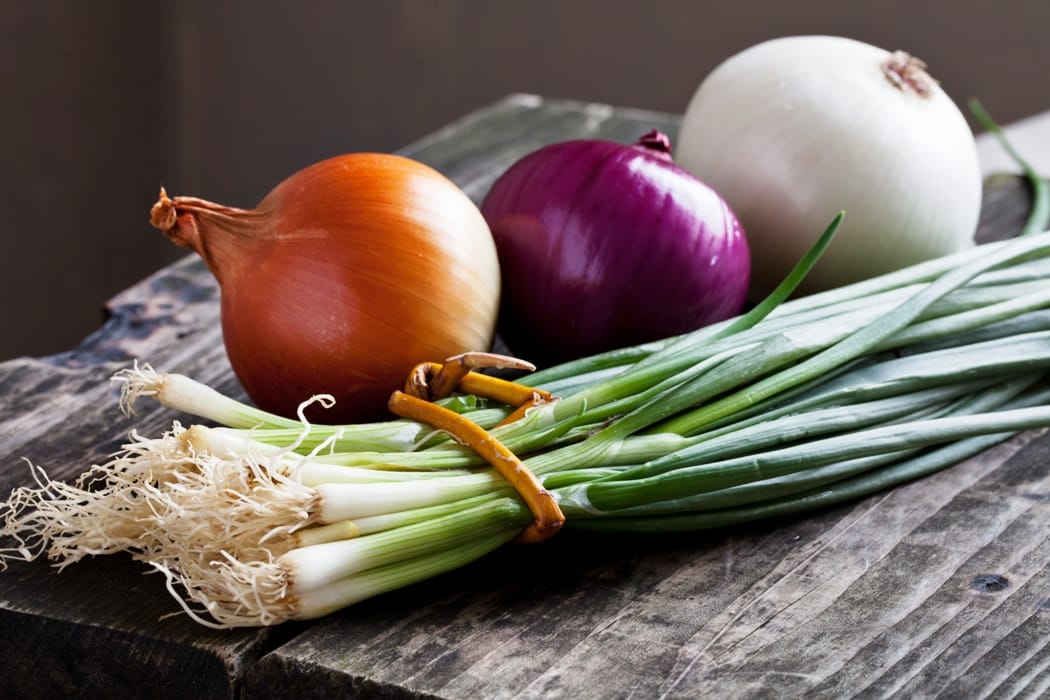 